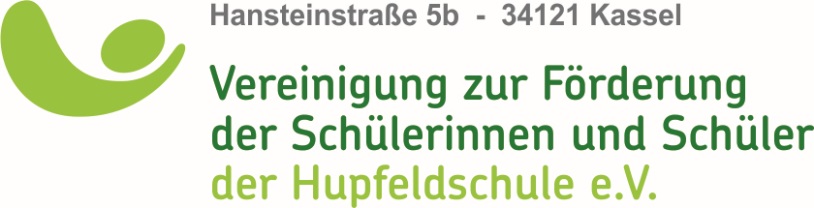 Pädagogische Mittagsbetreuung (PädM bis 14:30 Uhr mit Mittagessen und Ferienbetreuung) :   
Hortbetreuung 2 (Hort 2 bis 17 Uhr mit Mittagessen und Ferienbetreuung):    Zutreffendes bitte ankreuzen.Alleinerziehend: Ja         Nein 
Mir ist bekannt, dass diese Anmeldung den Förderverein der Hupfeldschule nicht zur Aufnahme meines Kindes verpflichtet. Die Platzvergabe erfolgt nach den Kriterien der z. Z. gültigen Allgemeinen Bestimmungen für die Inanspruchnahme eines Betreuungsangebotes im Hort der Hupfeldschule des Fördervereins der Hupfeldschule e. V.Datum:						 Unterschrift der/des Erziehungsberechtigten:Vor- und Zuname des Kindes:Geb. am:.Staatsangehörigkeit:Anschrift:PLZ/Ort:E-mail:Kindergarten:Klasse:Besuch des Hortes/Betreuung wird gewünscht ab Schuljahr:Vor- und Zuname der Mutter:Arbeitgeber der Mutter:Vor- und Zuname des Vaters:Arbeitgeber des Vaters:Anschrift der/des Sorgeberechtigten, wenn abweichend von der Anschrift des Kindes:PLZ/Ort:Telefonnummer (privat/beruflich):Bemerkungen: